ROLE DESCRIPTION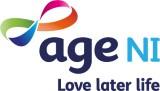 Job Title:Day Care WorkerCurrent Department Name:Day CareCurrent Location:Anna House, DunmurryContractual Status of Role:Permanent Current rate of Pay:£8.91 per hourHours:35 hours per weekJob Title of Line Manager:Registered ManagerJob Purpose:To provide a range of support activities in the centresMain Responsibilities/Deliverables:To assist with review procedures and assessment reportsTo assist the Registered Manager in the day to day running of centre including cleaning dutiesTo assist if required, with the personal care requirements of clients including toileting To participate in the activities programme for those attending the centreTo attend team meetings as requiredTo participate in training organised by Age NIExperience:Experience of working with older people in a paid or voluntary capacity Knowledge:Knowledge of the voluntary sector [desirable]Qualifications:NVQ Level 2 in Health and Social Care or be willing to work towards achieving this qualificationSkills:Ability to use initiativeExcellent interpersonal skills and ability to build rapportAdditional information The post-holder will be required to provide cover when necessary at Age NI’s day-centre in AghaleeNotes: This role description is not intended to be exhaustive in every respect, but rather to clearly define the fundamental purpose, responsibilities and dimensions for the role. Therefore, this role description does not describe any individual role holder. In addition to the contents of this role description, employees are expected to undertake any and all other reasonable and related tasks allocated by line management.Notes: This role description is not intended to be exhaustive in every respect, but rather to clearly define the fundamental purpose, responsibilities and dimensions for the role. Therefore, this role description does not describe any individual role holder. In addition to the contents of this role description, employees are expected to undertake any and all other reasonable and related tasks allocated by line management.